Пояснительная записка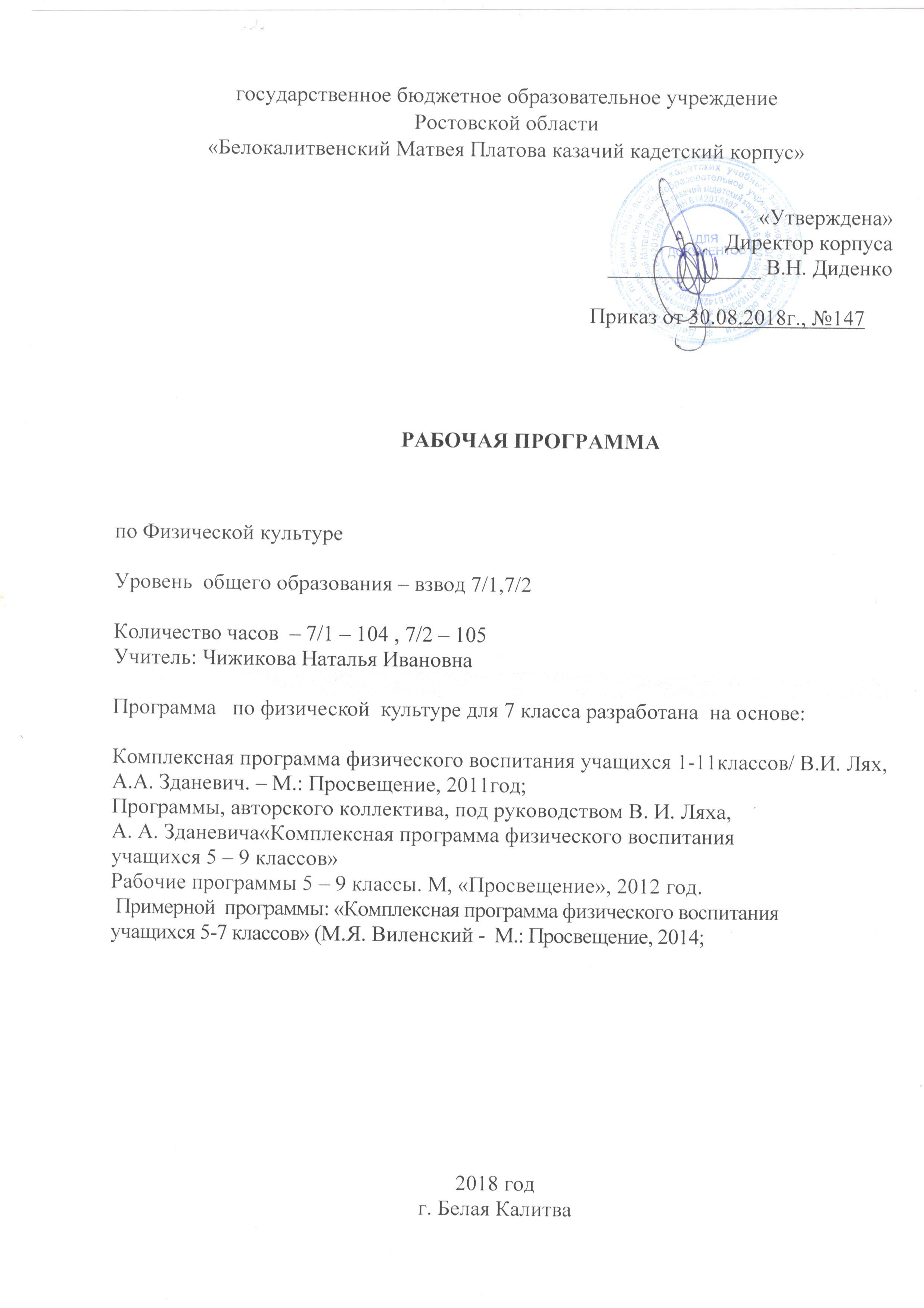 Данная программа разработана с учетом следующей нормативной базы:- Федеральный закон от 29.12.2012 г.,№ 273-ФЗ « Об образовании Российской Федерации»;- приказ Министерства образования и науки Российской Федерации: «Об утверждении и введении в действие федерального государственного образовательного стандарта основного общего образования»от 17.12.2010 года №1897,- приказ Минобрнауки России от 29.12.2014г. № 1644 «О внесении изменений в приказ Министерства образования и науки РФ от 17 декабря 2010г. № 1897 «Об утверждении и введении в действие федерального государственного образовательного стандарта основного общего образования»;- приказ Минобрнауки России от 31 декабря . № 1577 «О внесении изменений в федеральный государственный образовательный стандарт основного общего образования, утвержденный приказом Министерства образования и науки Российской Федерации от 17 декабря . № 1897»- приказ Минобрнауки России от 31.03.2014 г, №253 «Об утверждении федеральных перечней учебников, рекомендованных к использованию в образовательном процессе в ОУ, реализующих образовательные программы общего образования и имеющих государственную аккредитацию, на 2014- 2015 уч.год» с изменениями, внесенными:приказом Минобрнауки России от 8 июня 2015 года № 576; 
приказом Минобрнауки России от 28 декабря 2015 года № 1529; 
приказом Минобрнауки России от 26 января 2016 года № 38. приказом  Минобрнауки России от 21 апреля 2016 года № 459приказом Минобрнауки России от 29 декабря 2016 года № 1677 приказом  Минобрнауки России от 26 января 2017 года № 15- письмо МО РО от 24.04.2018 г., № 24/4.1-5705 «Рекомендации по составлению  учебного плана образовательных организаций , реализующих программы общего образования, расположенных на территории РО на 2018-2019 уч.год»; - Учебный план кадетского корпуса на 2018-2019 учебный год,- Примерная программа по физической культуре (5 – 8 классы), созданной на основе единой концепции преподавания физической культуры в средней школе, разработанной на основе авторской программы Ляха В.И., Зданевича А.А. М.: «Просвещение».   Рабочая программа опирается на УМК:- Учебно- методический комплект под руководством В. И. Ляха,                    А. А. Зданевича («Комплексная программа физического воспитания учащихся 5–9 классов» Рабочие программы 5-9 классы. М, «Просвещение», 2012 год рассчитаны  на 102 часа (3 урока в неделю).                                                                                                                          - Учебник для общеобразовательных организаций под редакцией                       М.Я. Виленского, рекомендовано Министерством образования и науки Российской Федерации,3-е издание Москва «Просвещение» 2014г.                                                                               - Учебник В. И. Ляха «Физическая культура »Цели и задачи  учебного предметаЦелью предмета «Физическая культура» в основной  школе является:                    Формирование  разносторонне физически развитой личности, способной активно использовать ценности физической культуры для укрепления и длительного сохранения собственного здоровья, оптимизации трудовой деятельности и организации активного отдыха. Учебный процесс направлен на формирование устойчивых мотивов и потребностей школьников в бережном отношении к своему здоровью, целостном развитии физических и психических качеств, творческом использовании средств физической культуры в организации здорового образа жизни. Активно развиваются мышление, творчество и самостоятельность.Задачи  предмета «Физическая культура»:Укрепление  здоровья, развитие основных физических качеств и повышение  функциональных возможностей организма; Формирование культуры движений, обогащение двигательного опыта физическими упражнениями с общеразвивающей и корригирующей направленностью, техническими действиями и приемами базовых видов спорта;Освоение знаний о физической культуре и спорте, их истории и современном развитии, роли в формировании здорового образа жизни;Обучение навыкам и умениям в физкультурно-оздоровительной и спортивно-оздоровительной деятельности, самостоятельной организации занятий физическими упражнениями;Воспитание положительных качеств личности, норм коллективного взаимодействия и сотрудничества в учебной и соревновательной деятельности.внеурочная деятельностьДля повышения уровня физической подготовленности ,учитель физической культуры может использовать секции общей физической подготовки, организуемые во вне учебное время, и другие формы занятий:Спортивные секций корпуса:Казачий рукопашный бойФланкировка казачьей шашкойКазачье многоборье(современное пятиборье)Альпинизм Атлетическая гимнастикаПарашютная подготовкаТуризм (тропами Дона)Футбол Волейбол Планируемые результаты освоения учебного предметасмыслообразование- самооценка на основе успешной учебной деятельности (учебно-познавательная), адекватная мотивация учебной деятельности;нравственно-этическое ориентация - уважительное отношение к истории и культуре других народов, эмоционально-нравственная отзывчивость, желание познавательной деятельности;самоопределение - навыки адаптации в динамично изменяющемся и мире, самостоятельность и личная ответственность за свои поступки, готовность и способность обучающихся к саморазвитию, установка на здоровый образ жизни, устойчивое следование в поведении социальным нормам;регулятивные:целеполагание - формулировать и удерживать учебную задачу, преобразовывать практическую задачу в образовательную;планирование – составлять план и последовательность действий;контроль и самоконтроль – сличать способ действия и его результат с заданным эталоном с целью обнаружения отклонений и отличий от эталона, использовать установленные правила в контроле способа решения задачи;  коррекция – вносить дополнения и изменения в выполнение упражнений, адекватно воспринимать предложения учителей и товарищей;   оценка – устанавливать  соответствие полученного результата поставленной цели;познавательные:обще учебные– характеризовать физическую культуру как явление культуры, приобретение  новых знаний и умений, контролировать и оценивать процесс в ходе выполнения упражнений;информационные - искать и выделять информацию из различных источников;  логические – устанавливать причинно-следственные связи.коммуникативные:инициативное сотрудничество – ставить вопросы, обращаться за помощью,  осуществлять самоконтроль,  формулировать свои затруднения;взаимодействие – формулировать собственное мнение и позицию, слушать собеседника,  вести устный диалог;предметными результатами освоения учащимися содержания программы по физической культуре являются следующие умения:- раскрывать значение физической культуры для укрепления здоровья человека (физического, социального и психологического), в формировании здорового образа жизни, укреплении и сохранении индивидуального здоровья:- сообщать исторические факты развития физической культуры, характеризовать ее роль в различные периоды жизнедеятельности человека, её связь с трудовой и военной деятельностью;- определять и применять количественные и качественные критерии оценивания технической, физической  и функциональной подготовленности;- характеризовать содержание различных форм занятий физическими упражнениями, проводить утреннюю и вводную гимнастику, игры на прогулках, комплексы упражнений на уроках физической культуры;- определять отличительные и общие признаки средств физической культуры, использовать их для обеспечения разнообразного эффекта воздействия (оздоровительного, коррекционного, образовательного, тренирующего);- организовать здоровье сберегающую жизнедеятельность (режим дня, утренняя зарядка, оздоровительные мероприятия, подвижные игры и т.д.);- оценивать текущее состояние организма, контролировать и дозировать нагрузку и отдых;- выполнять простейшие акробатические и гимнастические комбинации на качественном уровне, давать характеристику признаков техничного исполнения;- обеспечивать технику безопасности мест занятий физическими упражнениями, применять способы профилактики травматизма и оказания первой доврачебной помощи при легких травмах;- демонстрировать основные технические приемы из базовых видов спорта и современных систем физических упражнений;- взаимодействовать со сверстниками по правилам проведения подвижных игр и соревнований, управлять их действиями при выполнении физических упражнений;- выбирать экипировку, соответствующую характеру двигательной деятельности, условиям занятий, гигиеническим требованиям и индивидуальным эстетическим представлениям.Содержание учебного материала:7  класс  105 часов (3 часа в неделю).Рабочая программа состоит из трех разделов: «Знания о физической культуре», «Способы двигательной (физкультурной) деятельности», «Физическое совершенствование».    Раздел 1. «Знания о физической культуре» .Теория используется как 1-2 раза в месяц, так и 1 раз в неделю, в зависимости от погодных условий и занятости спортзалаСоответствует основным представлениям развития познавательной активности человека и включает в себя такие учебные темы:  Правила оборудования мест занятий  физической культурой,  выбора спортивной одежды и обуви.  Символика Олимпийских игр и олимпийского движения. Внешние и внутренние признаки утомления. «Физическая культура (основные понятия)». Значение правильной осанки в жизнедеятельности человека. Проведение самостоятельных занятий по коррекции осанки. Олимпийские игры древности. Режим дня и двигательный режим школьника, его основное содержание. Олимпийские игры в Москве, 1980 г. Утренняя гигиеническая гимнастика. Раздел 2: «Способы двигательной  деятельности» (в течении года) – содержит задания, которые ориентированы на активное включение обучающихся в самостоятельные формы занятий физической культурой.                Раздел включает в себя такие темы: Организация и проведение самостоятельных занятий  физической культурой.Подготовка к занятиям физической культурой,  выбор упражнений и составление индивидуальных комплексов для утренней зарядки, физкультминуток,  физкультпауз (подвижных перемен),  проведение самостоятельных занятий прикладной физической подготовкой.  Оценка эффективности занятий физической культурой» (самонаблюдение и самоконтроль, оценка эффективности занятий физкультурно - оздоровительной деятельностью).Раздел 3: «Физическое совершенствование»  (105ч.) ориентирован на гармоничное физическое развитие, всестороннюю физическую подготовку, укрепление здоровья. Раздел включает в себя ряд основных тем:«Физкультурно-оздоровительная деятельность»: Спортивно-оздоровительная деятельность с общеразвивающей направленностью.Гимнастика с основами акробатики(14ч.)Организующие команды и приемы (перестроение из колонны по одному в колонну по четыре дроблением и сведением; из колонны по два и по четыре в колонну по одному разведением и слиянием); упражнения общеразвивающей направленности с предметами и без (сочетание различных положений рук, ног, туловища; на месте и в движении; простые связки; с набивным мячом, гантелями, скакалкой, обручами, палками); акробатические упражнения и комбинации (кувырок вперед и назад; стойка на лопатках); опорные прыжки(вскок в упор присев; соскок прогнувшись); висы и упоры (мал – вис прогнувшись и согнувшись; подтягивание в висе; поднимание прямых ног в висе; дев – смешанные висы; подтягивание из  виса лежа); ритмическая гимнастика; упражнения и комбинации на гимнастическом бревне (дев.) (передвижения ходьбой, бегом, приставными шагами, прыжками;  повороты стоя на месте и прыжком); лазание по канату.Легкая атлетика (22 ч.) Беговые упражнения (бег на короткие, средние, длинные дистанции), высокий и низкий старт; ускорения с высокого старта; кроссовый бег, бег с преодолением препятствий; гладкий равномерный бег на учебные дистанции; прыжковые упражнения  (прыжок в высоту способом «перешагивание», прыжок в длину с разбега); упражнения в метании  (метание малого мяча в вертикальную и горизонтальную цель, метание малого мяча с места и с разбега (4-5 шагов);   Кроссовая подготовка (15 ч.)Совершенствование навыков бега и развитие выносливости: кросс по слабопересеченной местности; упражнений на выносливость; кроссовый бег до 1 км. Равномерный бег  до 3 мин. Медленный бег до 4 мин. Бег с преодолением препятствий             Спортивные игры (54 ч.)Баскетбол: овладение техникой передвижения, остановок, поворотов,  стоек (стойка игрока, способы передвижения, остановка прыжком); ловля и передачи мяча (ловля и передача мяча двумя руками от груди); ведение мяча (ведение мяча в низкой, средней и высокой стойке; в движении по прямой; ведущей и не ведущей рукой); броски мяча  (броски двумя руками от груди с места, после ведения,  после ловли);техника защиты ( вырывание и выбивание мяча); тактика игры ( тактика свободного нападения; тактика позиционного нападения; нападение быстрым прорывом); овладение игрой (игра по упрощенным правилам);Волейбол:  овладение техникой передвижения,  остановок, поворотов, стоек (стойка игрока, способы передвижения, комбинации);  передача мяча (передача мяча сверху двумя руками на месте и после перемещения, через сетку);  подача (нижняя прямая подача); нападающий удар (после подбрасывания мяча партнёром);  тактика игры (позиционное нападение без изменения позиций, свободное нападение); овладение игрой (игры и игровые задания с ограниченным числом игроков, пионербол, игра по упрощенным правилам).Футбол: овладение техникой передвижения,  остановок, поворотов, стоек (стойка игрока, способы передвижения, комбинации);  ведение мяча различными способами; передача мяча; удар мяча  после ведения и остановки; эстафеты с ведением, передачами и бросками мяча в ворота; правила игры; игра в футбол по упрощенным правилам («Мини-футбол»).	Упражнения общеразвивающей направленностиНа материале гимнастики с основами акробатикиРазвитие гибкости: широкие стойки на ногах; ходьба с включением широкого шага, глубоких выпадов, в приседе, взмахом ногами; наклоны вперед, назад, в сторону в стойках на ногах, в седах; выпады и полушпагаты на месте; «выкруты» с гимнастической палкой, скакалкой; высокие взмахи поочередно и попеременно правой и левой ногой, стоя у гимнастической стенки и при передвижениях; комплексы упражнений, включающие в себя максимальное сгибание туловища (в стойках и седах), прогибание туловища; индивидуальные комплексы по развитию гибкости. Подготовка к выполнению нормативов Всероссийского физкультурно-спортивного комплекса «Готов к труду и обороне» (ГТО)»; Теоретические знания для выполнения нормативов Всероссийского физкультурно-спортивного комплекса «Готов к труду и обороне» (ГТО)»; Знать историю развития ГТО.   Развитие координации: произвольное преодоление простых препятствий; передвижения с резко изменяющимся направлением и остановками в заданной позе; ходьба по гимнастической скамейке, низкому гимнастическому бревну с меняющимся темпом и длиной шага, поворотами и приседаниями; воспроизведение заданной игровой позы по заданию; игры на переключение внимания, концентрацию ощущений, на расслабление мышц рук, ног, туловища (в положениях стоя и лежа, сидя);жонглирование малыми предметами; преодоление полос препятствий, включающих в себя висы, упоры, простые прыжки, перелезание через горку матов; комплексы упражнений на координацию с асимметрическими и последовательными движениями руками и ногами; равновесие типа «Ласточка» на широкой ограниченной опоре с фиксацией равновесия; жонглирование мелкими предметами в процессе передвижения; упражнения на переключение внимания и чувственного контроля с одних звеньев тела на другие; упражнения на расслабление отдельных мышечных групп; передвижение шагом, бегом, прыжками в разных направлениях по намеченным ориентирам и по сигналу; жонглирование мелкими предметами в движении (правым и левым боком, вперед и назад).Формирование осанки: ходьба на носках, с предметами на голове, с заданной осанкой; виды стилизованной ходьбы под музыку; комплексы корригирующих упражнений на контроль ощущений (в постановке головы, плеч, позвоночного столба), на контроль осанки в движении, положений тела и его звеньев стоя, сидя, лежа; комплексы упражнений для укрепления и коррекции мышечного корсета.Развитие силовых способностей: динамические упражнения с переменой опоры на руки и ноги, на локальное развитие мышц туловища с использованием веса тела и дополнительных отягощений (набивные мячи до 1 кг, гантели до 100 г, гимнастические палки и булавы), комплексы упражнений с постепенным включением в работу основных мышечных групп и увеличивающимся отягощением; лазанье с дополнительным отягощением на поясе (по гимнастической стенке и наклонной гимнастической скамейке: в упоре на коленях и в упоре присев); перелезание и перепрыгивание через препятствия с опорой на руки; подтягивание в висе стоя и лежа; отжимание лежа с опорой на гимнастическую скамейку; прыжковые упражнения с предметом в руках (с продвижением вперед поочередно на правой и левой ноге, на месте вверх и вверх с поворотами вправо и влево); прыжки вверх-вперед толчком одной ногой и двумя ногами о гимнастический мостик; переноска партнера в парах; комплексы упражнений с дополнительным отягощением и индивидуальные комплексы избирательной направленности на отдельные мышечные группы.                                                                                                    Подготовка к выполнению нормативов Всероссийского физкультурно-спортивного комплекса «Готов к труду и обороне» (ГТО)»; Теоретические знания для выполнения нормативов Всероссийского физкультурно-спортивного комплекса «Готов к труду и обороне» (ГТО)»; Знать историю развития ГТО.   На материале легкой атлетикиРазвитие координации: бег с изменяющимся направлением во время передвижения; бег по ограниченной опоре; пробегание коротких отрезков из разных исходных положений; прыжки через скакалку на месте на одной ноге, двух ногах, поочередно на правой и левой ноге.Развитие  быстроты: повторное выполнение беговых упражнений с максимальной скоростью с низкого и высокого старта, из разных исходных положений; челночный бег; бег с горки в максимальном темпе; ускорение из разных исходных положений; броски в стенку и ловля теннисного мяча в максимальном темпе, из разных исходных положений, с поворотами; рывки с места и в движении по команде (по заданному сигналу).Развитие выносливости: равномерный бег в режиме умеренной интенсивности, чередующийся с ходьбой, с бегом в режиме большой интенсивности, с ускорениями; повторный бег с максимальной скоростью на дистанцию 30 м (с сохраняющимся или уменьшающимся интервалом отдыха); бег на дистанцию до 400 м; равномерный 6минутный бег.Развитие силовых способностей: повторное выполнение многоскоков; повторное преодоление препятствий (15-20 см); передача набивного мяча (1 кг) в максимальном темпе, по кругу, из разных исходных положений, метание набивных мячей (1-2 кг) одной рукой и двумя руками из разных исходных положений и различными способами (сверху, сбоку, снизу, от груди); повторное выполнение беговых нагрузок в горку; прыжки в высоту на месте с касанием рукой подвешенных ориентиров; прыжки с продвижением вперед (правым и левым боком), с доставанием ориентиров, расположенных на разной высоте; прыжки по разметкам в полуприседе и приседе; запрыгивание на горку матов и последующее спрыгивание с нее; спрыгивание с горки матов и последующее запрыгивание на нее. Подготовка к выполнению нормативов Всероссийского физкультурно-спортивного комплекса «Готов к труду и обороне» (ГТО)»; Теоретические знания для выполнения нормативов Всероссийского физкультурно-спортивного комплекса «Готов к труду и обороне» (ГТО)»; Знать историю развития ГТО.   Примечание. Тема «Упражнения общеразвивающей направленности» предназначена для организации целенаправленной физической подготовки учащихся и включает в себя физические упражнения на развитие основных физических качеств. Эта тема, в отличие от других учебных тем, носит лишь относительно самостоятельный характер, поскольку ее содержание входит в содержание других тем раздела «Физическое совершенствование». В связи с этим предлагаемые упражнения распределены по разделам базовых видов спорта и сгруппированы по признаку направленности на развитие соответствующего физического качества (силы, быстроты, выносливости и т. д.). Такое изложение материала позволяет учителю отбирать физические упражнения и объединять их в различные комплексы, планировать динамику нагрузок и обеспечивать преемственность в развитии физических качеств, исходя из половозрастных особенностей учащихся, степени освоенности ими упражнений, условий проведения уроков, наличия спортивного инвентаря и оборудования.Проектная деятельность на уроке физической культуры:По ФГОС основная образовательная программа школы должна включать программу развития универсальных учебных действий, обеспечивающую «формирование у обучающихся основ культуры исследовательской и проектной деятельности и навыков разработки, реализации и общественной презентации обучающимися результатов исследования, предметного или меж предметного учебного проекта, направленного на решение научной, личностно и (или) социально значимой проблемы».Современный урок физической культуры должен обеспечивать дифференцированный и индивидуальный подход к учащимся с учётом состояния здоровья, пола, физического развития, двигательной подготовленности, особенностей развития психических свойств и качеств, соблюдения гигиенических норм. Проектная деятельность на уроке физической культуры позволяет реализовать данные требования.Проектная технология применяемая в преподавании физической культуры, формирует у учащихся следующие компетенции:                                                           учебно-познавательные (ставится и решается проблема);                                                   социокультурные (выделение значимости проблемы для человека и общества);                            ценностно-смысловые (в проекте обозначается отношение ученика к проблеме, раскрывается ее ценностный смысл), тем самым превращая урок физкультуры из урока лишь двигательной активности в урок образовательного направления.Учащиеся  выполняют проекты индивидуальные и коллективные. Итоговое мероприятие - защита, представление проектов.Проектная деятельность позволила пробудить в учащихся интерес к физической культуре, повысить результативность.Главное, чтобы выбранная тема исследовательской работы и проекта по физической культуре была по душе, а сфера исследования - возможно являлась близкой ребенкуВ данном разделе предложено воспользоваться интересными темами проектов по физкультуре учащимся 7 классов  для проведения собственной исследовательской деятельности по предмету физическая культура с учетом увлечений детей.Темы проектов по физкультуре для учащихся 7 классаБокс – это драка в рамках правил.
Виды лыжного спорта.
Влияние занятий физической культурой на уровень физической подготовленности обучающихся. Выдающийся лыжник и его спортивные достижения.
Закаливание — обязательный элемент физического воспитания.
Закаливание и его влияние на организм человека.
Зарождение Олимпийских игр.
Здоровье и здоровый образ жизни.
История развития лыжного спорта в России и мире.
История развития физической культуры.
История спортивной медицины.
Киокушинкай-карате – история и философия.
Культура Айкидо, как боевого искусства.
Мотивация в спорте.
Николай Панин-Коломенкин первый российский олимпийский чемпион.
Олимпийские игры их символика и ритуал.
От культуры и спорта – к здоровому образу жизни.
Первая медицинская помощь в походе.
Первая помощь при травмах.
Принципы, средства и методы закаливания.
Психологическая характеристика самбо.
Пьер де Кубертен.
Развитие выносливости.
Режим дня и его значение для здоровья человека.
Самоконтроль при выполнении физических упражнений.
Современная история Олимпийских игр.
Современные виды фитнеса. Йога. Влияние занятий йогой на организм человека.
Стили плавания: кроль на спине и поворот маятника.
Физическая культура
Физическая культура и вредные привычки.
Физическая культура как вид культуры личности и общества.
Физические способности
Физические упражнения - основа здорового образа жизни. 
Физические упражнения в домашних условиях
Физическое качество «быстрота».
Физическое качество «выносливость».
Физическое качество «гибкость».
Физическое качество «ловкость».
Физическое качество «сила».
Фристайл
Футбол
Характеристика и особенности занятий футболом.
Хоккей на траве
Хоккей с шайбой
Хронология баскетбола
Хронология бейсбола
Хронология бокса
Хронология волейбола
Художественная гимнастика. Итогами проектной и учебно-исследовательской деятельности являются не только предметные результаты, а в основном интеллектуальное, личностное развитие школьников, рост их компетентности в выбранной для исследования или проекта сфере, формирование умения сотрудничать в коллективе и самостоятельно работать, уяснение сущности творческой исследовательской и проектной работы, которая рассматривается как показатель успешности исследовательской деятельности.В течение учебного года учащиеся делятся результатами своей работы с одноклассниками. Представляют свои разработки на обсуждение в классе. К концу учебного года учащиеся выполняют электронное портфолио «Мои успехи в освоении теории физической культуры», что является итоговой работой по теоретической части за курс 7-го класса.Тематическое планирование  Распределение учебного времени                                          реализации программного материала по физической культуре 7-классТематическое планирование: (взвод 7/1)                                                                           
Тематическое планирование:  (взвод 7/2)                                                                 Календарно-тематическое планирование по физической культуре                                   7 класс на I – II полугодие 2018-2019 учебный год.Взвод: 7/1Календарно-тематическое планирование по физической культуре                                   7 класс на I – II полугодие 2018-2019 учебный год.Взвод: 7/2Демонстрировать уровень физической подготовленности.Согласована                                                                                       Согласована Протокол заседания                                             Заместитель директора по УВР                 методического совета                                                     _______    Л.П. Махина                                                                                                           от 28.08.2018 года, № 1                                        29.08 .2018 годаРуководитель МС___________Г.И. КотоваЛИСТ ФИКСИРОВАНИЯ ИЗМЕНЕНИЙ И ДОПОЛНЕНИЙВ РАБОЧЕЙ ПРОГРАММЕ№ п/пРазделы программыКоличество часов1Знания о физической культуреВ процессе уроков2Легкая атлетика223Гимнастика с основами акробатики144Баскетбол205Волейбол206Футбол 147Кроссовая подготовка15Количество уроков в неделюКоличество уроков в неделю3Количество учебных недельКоличество учебных недель35ИтогоИтого105№/п/пРаздел программы. Тема урока.Количество часовТеоретический материал.в процессе урока1.Легкая атлетика.221.1Низкий старт. Спринтерский бег.41.2Метание мяча на дальность.51.3Прыжки в длину.51.4Бег на средние дистанции.41.5Эстафетный бег, передача эстафетной палочки. 41.6Кроссовая подготовка.152.Гимнастика. 142.1Опорный прыжок.42.2Упражнения в равновесии.32.3Вольные упражнения с элементами акробатики.42.4 Упражнения на низкой перекладине .33.Спортивные игры.(волейбол/баскетбол/футбол) 543.1Тактика игры в волейболв процессе урока3.2Прием и передача мяча двумя руками сверху и снизу.43.3Нижняя прямая подача.53.4 Передача мяча на точность по зонам.53.5Нападающий удар после подбрасывания  мяча
партнером.63.6Учебная двусторонняя игра волейбол.в процессе урока3.7Тактика игры в баскетбол.в процессе урока3.8Ведение мяча с изменением направления движения.4Передачи  мяча с изменением направления движения.33.9Броски мяча по кольцу.54.0Обманные движения «финты».34.1Игровые комбинации в сочетании всех ранее разученных технических приемов.54.2Учебная двусторонняя игра баскетбол.в процессе урока4.3Правила ,тактика игры в футбол.в процессе урока4.4Ведение  мяча различными способами; передача мяча; 4Удар мяча после ведения и остановки;54.4Эстафеты  с ведением, передачами и бросками мяча в ворота;  54.6Учебная двусторонняя игра в футбол по упрощенным правилам («Мини-футбол»).в процессе урокаИтого:105№ВидпрограммногоматериалаКол-вочасКол-вочасIчет(24ч)1-24Iчет(24ч)1-24Iчет(24ч)1-24Iчет(24ч)1-24IIчет(24ч)25-48IIчет(24ч)25-48IIIчет(31ч)49-79IIIчет(31ч)49-79IIIчет(31ч)49-79IVчет(26ч)80-105IVчет(26ч)80-105IVчет(26ч)80-1051-1011-1718-2418-2425-3839-4849-5859-787980-8586-9394-1051.Теоритические знания  по физической культурев процессезанятийв процессезанятийв процессезанятийв процессезанятийв процессезанятийв процессезанятийв процессезанятийв процессезанятийв процессезанятийв процессезанятийв процессезанятийв процессезанятийв процессезанятийв процессезанятий2.Способыдвигательной (физкультурной) деятельностив процессе занятий по другим темамв процессе занятий по другим темамв процессе занятий по другим темамв процессе занятий по другим темамв процессе занятий по другим темамв процессе занятий по другим темамв процессе занятий по другим темамв процессе занятий по другим темамв процессе занятий по другим темамв процессе занятий по другим темамв процессе занятий по другим темамв процессе занятий по другим темамв процессе занятий по другим темамв процессе занятий по другим темам3.Физическоесовершенствование:3.1.Физкультурно-оздоровительнаядеятельностьв процессезанятийв процессезанятийв процессезанятийв процессезанятийв процессезанятийв процессезанятийв процессезанятийв процессезанятийв процессезанятийв процессезанятийв процессезанятийв процессезанятийв процессезанятийв процессезанятий3.2.Спортивно-оздоровительная деятельность с общеразвивающей направленностью:Спортивно-оздоровительная деятельность с общеразвивающей направленностью:Спортивно-оздоровительная деятельность с общеразвивающей направленностью:Спортивно-оздоровительная деятельность с общеразвивающей направленностью:Спортивно-оздоровительная деятельность с общеразвивающей направленностью:Спортивно-оздоровительная деятельность с общеразвивающей направленностью:Спортивно-оздоровительная деятельность с общеразвивающей направленностью:Спортивно-оздоровительная деятельность с общеразвивающей направленностью:Спортивно-оздоровительная деятельность с общеразвивающей направленностью:Спортивно-оздоровительная деятельность с общеразвивающей направленностью:Спортивно-оздоровительная деятельность с общеразвивающей направленностью:Спортивно-оздоровительная деятельность с общеразвивающей направленностью:Спортивно-оздоровительная деятельность с общеразвивающей направленностью:Спортивно-оздоровительная деятельность с общеразвивающей направленностью:Спортивно-оздоровительная деятельность с общеразвивающей направленностью:3.2.1.Гимнастика с основамиакробатикиГимнастика с основамиакробатики14143.2.2.ЛегкаяатлетикаЛегкаяатлетика2210123.2.3Спортивныеигры:Спортивныеигры:54БаскетболБаскетбол201010ВолейболВолейбол2020Футбол Футбол 147163.2.4.Прикладно-ориентированнаяподготовкаПрикладно-ориентированнаяподготовкав процессе занятий по другим темамв процессе занятий по другим темамв процессе занятий по другим темамв процессе занятий по другим темамв процессе занятий по другим темамв процессе занятий по другим темамв процессе занятий по другим темамв процессе занятий по другим темамв процессе занятий по другим темамв процессе занятий по другим темамв процессе занятий по другим темамв процессе занятий по другим темамв процессе занятий по другим темам3.2.5.УпражненияобщеразвивающейнаправленностиУпражненияобщеразвивающейнаправленностив процессе занятий по другим темамв процессе занятий по другим темамв процессе занятий по другим темамв процессе занятий по другим темамв процессе занятий по другим темамв процессе занятий по другим темамв процессе занятий по другим темамв процессе занятий по другим темамв процессе занятий по другим темамв процессе занятий по другим темамв процессе занятий по другим темамв процессе занятий по другим темамв процессе занятий по другим темам3.3КроссоваяподготовкаКроссоваяподготовка15778Итого Итого 105242424242424313131262626№ВидпрограммногоматериалаКол-вочасIчет(25ч)1-25Iчет(25ч)1-25Iчет(25ч)1-25Iчет(25ч)1-25IIчет(24ч)26-49IIчет(24ч)26-49IIIчет(30ч)50-79IIIчет(30ч)50-79IVчет(26ч)80-105IVчет(26ч)80-105IVчет(26ч)80-1051-1112-1819-2519-2526-3940-4950-5960-7980-8788-9495-1051.Теоритические знания  по физической культурев процессезанятийв процессезанятийв процессезанятийв процессезанятийв процессезанятийв процессезанятийв процессезанятийв процессезанятийв процессезанятийв процессезанятийв процессезанятийв процессезанятий2.Способыдвигательной (физкультурной) деятельностив процессе занятий по другим темамв процессе занятий по другим темамв процессе занятий по другим темамв процессе занятий по другим темамв процессе занятий по другим темамв процессе занятий по другим темамв процессе занятий по другим темамв процессе занятий по другим темамв процессе занятий по другим темамв процессе занятий по другим темамв процессе занятий по другим темамв процессе занятий по другим темам3.Физическоесовершенствование:3.1.Физкультурно-оздоровительнаядеятельностьв процессезанятийв процессезанятийв процессезанятийв процессезанятийв процессезанятийв процессезанятийв процессезанятийв процессезанятийв процессезанятийв процессезанятийв процессезанятийв процессезанятий3.2.Спортивно-оздоровительная деятельность с общеразвивающей направленностью:Спортивно-оздоровительная деятельность с общеразвивающей направленностью:Спортивно-оздоровительная деятельность с общеразвивающей направленностью:Спортивно-оздоровительная деятельность с общеразвивающей направленностью:Спортивно-оздоровительная деятельность с общеразвивающей направленностью:Спортивно-оздоровительная деятельность с общеразвивающей направленностью:Спортивно-оздоровительная деятельность с общеразвивающей направленностью:Спортивно-оздоровительная деятельность с общеразвивающей направленностью:Спортивно-оздоровительная деятельность с общеразвивающей направленностью:Спортивно-оздоровительная деятельность с общеразвивающей направленностью:Спортивно-оздоровительная деятельность с общеразвивающей направленностью:Спортивно-оздоровительная деятельность с общеразвивающей направленностью:Спортивно-оздоровительная деятельность с общеразвивающей направленностью:3.2.1.Гимнастика с основамиакробатики14143.2.2.Легкаяатлетика2211113.2.3Спортивныеигры:54Баскетбол201010Волейбол2020Футбол 14773.2.4.Прикладно-ориентированнаяподготовкав процессе занятий по другим темамв процессе занятий по другим темамв процессе занятий по другим темамв процессе занятий по другим темамв процессе занятий по другим темамв процессе занятий по другим темамв процессе занятий по другим темамв процессе занятий по другим темамв процессе занятий по другим темамв процессе занятий по другим темамв процессе занятий по другим темамв процессе занятий по другим темам3.2.5.Упражненияобщеразвивающейнаправленностив процессе занятий по другим темамв процессе занятий по другим темамв процессе занятий по другим темамв процессе занятий по другим темамв процессе занятий по другим темамв процессе занятий по другим темамв процессе занятий по другим темамв процессе занятий по другим темамв процессе занятий по другим темамв процессе занятий по другим темамв процессе занятий по другим темамв процессе занятий по другим темам3.3Кроссоваяподготовка15778Итого 1052525252524243030262626№п/пНазвание темыСроки прохожденияВиды контроляВиды контроля№п/пНазвание темыСроки прохождениятестзачет1Легкая атлетика04.09 – 25.09532Кроссовая подготовка26.09 – 10.10123Спортивные игры: Футбол12.10 – 26.10211четверть864Гимнастика с элементами акробатики06.11 – 05.12435Спортивные игры: Баскетбол07.12 – 28.12212четверть646Спортивные игры: Баскетбол09.01 – 30.01217Спортивные игры: Волейбол01.02 – 20.03218Спортивные игры: Футбол22.033четверть429Спортивные игры: Футбол02.04 – 12.04210Кроссовая подготовка 16.04 – 03.051111Легкая атлетика07.05 – 31.05434четверть74За 1 полугодие1410За 2 полугодие116Итого за год2516№п/пНазвание темыСроки прохожденияВиды контроляВиды контроля№п/пНазвание темыСроки прохождениятестзачет1Легкая атлетика01.09 – 25.09532Кроссовая подготовка28.09 – 12.10123Спортивные игры: Футбол13.10 – 27.10211четверть864Гимнастика с элементами акробатики06.11 – 07.12435Спортивные игры: Баскетбол08.12 – 29.12212четверть646Спортивные игры: Баскетбол11.01 – 01.02217Спортивные игры: Волейбол02.02 – 23.03213четверть428Спортивные игры: Футбол02.04 – 16.0429Кроссовая подготовка 19.04 – 04.051110Легкая атлетика07.05 – 31.05434четверть74За 1 полугодие1410За 2 полугодие116Итого за год2516Контрольные упражненияУровень физической подготовленности.Уровень физической подготовленности.Уровень физической подготовленности.Уровень физической подготовленности.Контрольные упражнениявысокийсреднийсреднийнизкийКонтрольные упражненияМальчикиМальчикиМальчикиМальчики«5»  (отлично)«4»   (хорошо)«3» (удовлетворительно)«3» (удовлетворительно)Подтягивание в висе, кол-во раз9755Прыжок в длину с места, см180170150150Бег 30 м с высокого старта, с5.05.35.65.6Бег 60м с высокого старта, с9.810.310.810.8метание  малого мяча 150гр. с разбега, м39312323Кросс 1000м, мин. с4.164.305.005.00Бросок набивного мяча 1кг.,м465415390390Дата внесения изменений, дополненийСодержаниеСогласование с курирующим предмет заместителем директора (подпись, расшифровка подписи, дата)Подпись лица, внесшего запись